Unión Internacional para la Protección de las Obras Literarias y Artísticas (Unión de Berna)Comité EjecutivoSexagésimo primer período de sesiones (46° ordinario)Ginebra, 5 a 14 de octubre de 2015informeaprobado por el Comité EjecutivoEl Comité Ejecutivo abordó los siguientes puntos del orden del día consolidado (documento A/55/1):  1, 2, 3, 4, 5, 6, 8, 10, 11, 31 y 32.El informe sobre los puntos mencionados constan en el informe general (documento A/55/13).Fue elegido Presidente del Comité Ejecutivo el Sr. Grega Kumer (Reino Unido), y Vicepresidenta la Sra. Chichi Umesi (Nigeria).[Fin del documento]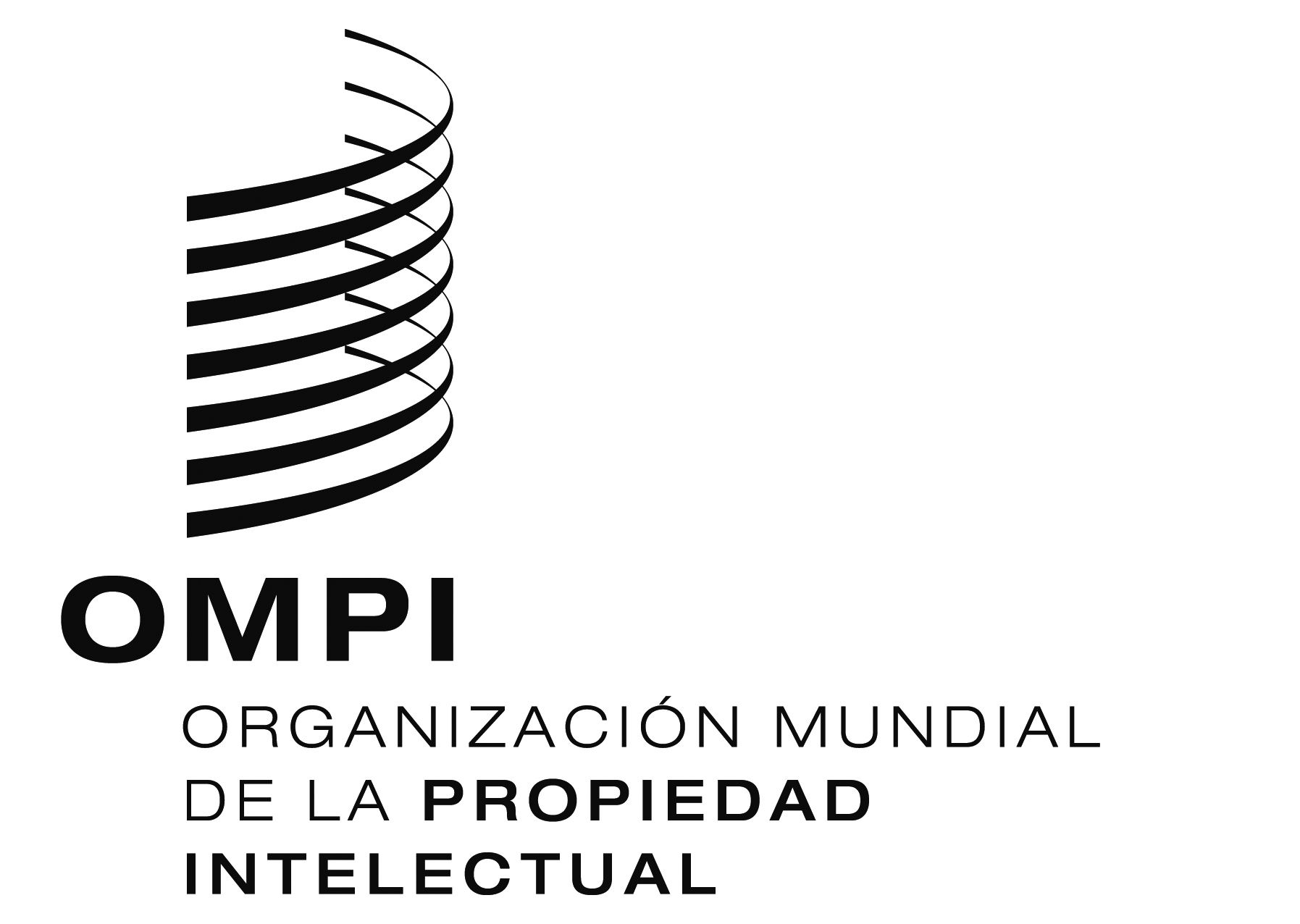 SB/EC/61/1   B/EC/61/1   B/EC/61/1   ORIGINAL:  InglésORIGINAL:  InglésORIGINAL:  Inglésfecha:  5 de febrero de 2016fecha:  5 de febrero de 2016fecha:  5 de febrero de 2016